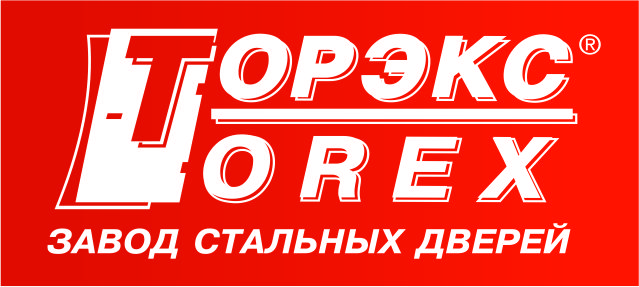 Об опыте работы по созданию безопасных условий трудав ООО «ТОРЭКС»	На предприятии используются следующие практики в области  охраны труда: Работа службы охраны труда:В целях системного подхода к вопросам охраны труда, своевременного принятия мер, направленных на улучшение условий труда работающих, предотвращение случаев производственного травматизма и профессиональной заболеваемости работников на предприятии ежегодно разрабатываются перспективные планы мероприятий, направленные на улучшение условий труда работающих. В соответствии с документом «Стандарт по технике безопасности» осуществляется контроль за состоянием охраны труда в производственных подразделениях посредством ежедневного обхода подразделений, с фиксацией нарушений в чек – листе и занесением в компьютерную программу. В подразделениях работает постоянно действующая комиссия по охране труда с участием уполномоченных по охране труда (на предприятии работает 26 уполномоченных). Осуществляется контроль со стороны специалистов службы охраны труда, посредством внутреннего и внешнего аудита системы управления охраной труда. Еженедельно проводится мониторинг состояния условий труда, руководителя информируют о принятых мерах по улучшению условий труда и предотвращению случаев травматизма работающих. Проводится ежемесячная итоговая оценка производственных рисков на рабочих местах. Методы обучения:На предприятии утверждена комиссия по проверке знаний по охране труда, директором утверждается ежегодный график подготовки персонала и проверки знаний по подразделениям, все сотрудники обучены по программе «Охрана труда» и «Оказание первой помощи пострадавшим». Перед допуском к самостоятельной работе с вновь принятыми работниками проводится стажировка в общем объеме не менее 14 рабочих смен, в течение которой рабочие обучаются безопасным приемам труда. Профилактика профессиональных рисков:	Перед приемом на работу все работники проходят предварительный медицинский осмотр за счет предприятия по направлению, которое выдается в службе по подбору персонала по утвержденной форме. После прохождения предварительного медицинского осмотра в направлении указывается заключение, на основании которого работник может быть принят на работу.На предприятии организуется проведение периодических медицинских осмотров по спискам работников, профессий и должностей, подлежащих прохождению периодических медицинских осмотров, в соответствии с приказом Минздрава и соцразвития РФ от 12.03.2011 г № 302-н. На предприятии оборудован и сертифицирован кабинет, осуществляющий предрейсовый осмотр водителей автотранспортных средств.Работники предприятия на основании заключительных актов по итогам проведенных медицинских осмотров, рекомендаций медицинских специалистов направляются в санатории Саратовской области, г.Ессентуки, г.Сочи. Рабочие, нуждающиеся в лечении, получают путевки бесплатно. Вредные и опасные производственные факторы, которые воздействуют на работника в процессе производственной деятельности, определялись по результатам специальной оценки условий труда, а также ежегодно утвержденной Программе производственного контроля за соблюдением санитарных правил и выполнением санитарно-противоэпидемических мероприятий. Выполнение мероприятий по замене оборудования на более современное позволило не только значительно улучшить качество выпускаемой продукции, но и улучшить условия труда отдельной категории работников, уменьшить риск травмирования персонала при выполнении производственных заданий. Системный подход к решению вопросов по охране труда позволил снизить уровень производственного травматизма и заболеваемости работников предприятия. На протяжении 10 лет в организации не зарегистрировано случаев производственного травматизма и профессиональной заболеваемости.Работники предприятия обеспечиваются сертифицированной спецодеждой, спецобувью и другими средствами индивидуальной защиты в соответствии с утвержденными нормами, с учетом особенностей выполняемой работы. Каждый комплект спецодежды, выдаваемый со склада, имеет маркировку, символику (товарный знак) предприятия. На предприятии организовано обеспечение работников смывающими и обезвреживающими средствами по утвержденным нормам.В целях технического совершенствования предприятия за последние годы было приобретено современное оборудование: - установка лазерной резки (L 3) 2 шт.; - сварочный робот комплекс 5шт.; - линия профилирования дверных коробок «Гаспарини» 2шт.; - линия штамповки полотен «Сальвании» и «Гаспарини»; - линия штамповки полотен «Ирон»;   - автоматическая линия нанесения порошкового покрытия 2шт.; - автоматическая линия мойки и нанесения порошкового покрытия; - конвейер сборки дверных полотен 2 шт. В связи с модернизацией производства снижена тяжесть трудового процесса на 80%, вредные условия труда устранены на 50% рабочих мест. Наряду с внедрением в производство новой техники, решаются вопросы по улучшению условий труда работающих: - произведена замена оконных блоков в 3-х подразделениях; - установлены вентиляторы, для подержания температурного режима в летнее время; - для улучшения уровня освещенности   на производственных участках установлены дополнительно приборы освещения (диодные светильники);- проводится реконструкция приточно-вытяжной вентиляции в цеха;- въездные ворота производственных зданий оснащены калориферами, что позволяет сохранить температурный режим в осеннее - зимний период.Дополнительные преимущества:Особое внимание со стороны руководства уделяется социальным вопросам:1. Работникам предприятия приобретаются и выдаются бесплатно путевки для отдыха (по заявлениям). 2. Работники предприятия доставляются на работу и с работы на транспорте предприятии по пяти направлениям города. 3. Для работников и членов их семей в летние время года работает бесплатно турбаза отдыха «Зеленый дол». 4. Доставка на турбазу осуществляется транспортом предприятия. 5. На весь период работы турбазы проводятся водные экскурсии по «Волге» на теплоходе «Эдель». 6. Установлена 30% компенсация за питание всем работникам в столовые предприятия.